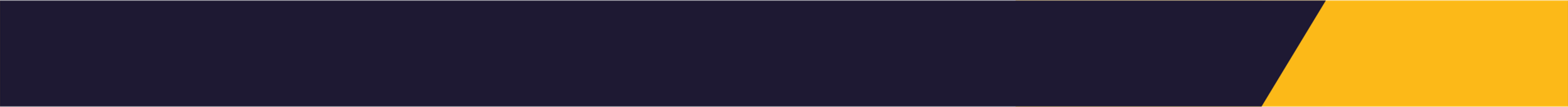 Unique Identifier (UI Code)Use a standard naming convention or format for your UI codesCategories (Tags) – separate with commas if multipleIdentify any categories and sub-categories that will be use sort and structure your competenciesCompetency Title (Shortname)A short name or title that reflects the competency statement. The verb and context from the competency statement is a good place to startCompetency StatementUse the format Action (verb )> Context > Criteria/StandardsPerformance CriteriaList the things that a competent individual must be able to demonstrate to cover this competency. If there are steps, list them in sequence.Supporting Skills and KnowledgeKnowledge:List knowledge required to support the performance criteria. For example, in order to follow policies or procedures you must know what they are.Supporting Skills:This is for supporting skills only. Skills that are demonstrated as a part of performance criteria should not be repeated here. For example, in order to follow instructions, you must be able to read and interpret them.Key Terms/Definitions RequiredAre there any terms in the competency statement or performance criteria that need clarifying? If you are going to be using a glossary for your framework, you can just list the terms here and then provide the full definitions in the glossary. Use the following format for definitions.TermDefinitionContext/ExamplesProvide a short example or examples of how this competency relates to a role, activity, or workplaceLearning Content/LinksList any learning material or courses that are used to support the development of the competencyAssessment MethodsHow might this competency be assessed? Is there any requirement for formal assessment or certification related to the competency?